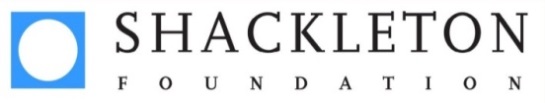 Shackleton Foundation Strengthens Trustee BoardThe Shackleton Foundation, the charity which supports social entrepreneurs in Sir Ernest Shackleton’s mould, has strengthened its board of trustees with the appointment of Claudia Bradby, founder and CEO of one of the UK’s fastest-growing and most dynamic jewellery companies, it is announced today (2 February 2015).Commenting on the appointment Bill Shipton, the Shackleton Foundation’s Chairman said ‘Claudia comes from a family of entrepreneurs and has had a lifelong interest in the power of inspiring leadership which is why we are delighted to welcome her to the board. Her appointment coincides with the centenary of Sir Ernest Shackleton’s fateful expedition to the Antarctic and a time when the charity is seeking applications from potential Leaders.’Founded in 2007, by descendants of the original Nimrod expedition, the Shackleton Foundation celebrates the legacy of the great man in a 21st century context.The Shackleton Foundation provides a unique solution to the varied problems of today’s disadvantaged youth. They do this by providing seed-funding to ambitious people who exemplify the spirit of Sir Ernest Shackleton: inspirational Leaders with innovative projects that make a positive impact to the lives of young people. ENDS
NOTES TO EDITORSThe Shackleton Foundation -seeks to help disadvantaged and socially marginalised young people. It does this by supporting aspiring Leaders and social entrepreneurs who exemplify the spirit of Shackleton with seed-funding to make their ideas a reality. In particular the charity’s trustees, who review applications for potential funding four times a year (usually in January, May, September and November), are looking for leadership, innovation, enterprise, inspiration, ambition, endurance and courage in the applications. Each grant recipient is mentored by a trustee to ensure that their inspirational ideas really will make a significant difference to the lives of disadvantaged young people.likes to support Leaders with high risk, but high potential projects. The Leaders that are awarded funding by the Shackleton Foundation are often considered too risky or too early in their endeavour for other funders, and often struggle to gain funding from traditional sources.Web:		http://shackletonfoundation.org/Twitter:	@ShackletonFFacebook: 	/ShackletonFoundationFor further information please contactBill Shipton:		020 7499 6171   Bill.Shipton@shackletonfoundation.orgAbel Hadden:	020 3709 3448   ahadden@bellpottinger.com